OFFENE KLASSE, 27. Feb. 2023, Mit beiden Füßen fest auf dem BodenStuhl oder Hocker, das große Graue, Anfangsentspannung, Stellung des Kindes (Großes Graues unter dem Körper... von dort starten die Erdberührungen...Im Stehen, ThadasanaFersen erst einzeln, dann gemeinsam heben/senken – je 20xVorderfuß heben/senken - auf den Fersen vor/zurück rollenLaunch (ein Bein gestreckt nach hinten, vorderes Knie beugen, Hände in die Taille), dort die hintere Ferse 20x  heben/senken, dabei das Knie beugen/streckenBreite Grätsche – Stuhl vor die lange Mattenseite stellenSeitl. zu einem Knie beugen, mit den Unterarmen dort abstützen, das andere Bein seitl. ausstrecken, Zehen herziehen und das Bein über die Ferse im Becken achtsam im Halbkreis drehen – ruhig!! 10x – beide SeitenGrätsche noch breiter, zu einer Ferse absetzten, Ferse hoch, das andere seitl. Bein ausstrecken – gern am Stuhl festhalten, dehnen!!Tiefe Hocke, Füße leicht ausdrehen, Stuhl als Gegengewicht in die Hände... dort das Becken heben/senken – langer Rücken!!!OK aufrichten/drehen, Arme mitnehmen, Knie weg drückenMittlere Schritstellung, hintere Ferse bleibt am Boden, vorderes Bein leicht gebeugt - Stuhl davor stellenDort ganz bewusst aufhalten und alles leicht bewegenDen OK laaang machen und mit den Arme parallel zum Boden ausrichten... Arme im Wechsel, dann beideJetzt das vordere Bein strecken, Zehen anheben, tiefer über den hinteren Fuß beugen (Ferse bleibt am Boden), Hände auf den Stuhl und Rücken lang machen... alles bewegen...Im Stehen aufrichten und ein Bein möglichst gestreckt am hinteren Oberschenkel greifen, anheben, dicht am Körper halten, Kopf zum Knie – Standbein strecken... ein bisschen haaaaalteeeeeen  ...Auf den Stuhl setzen, Knie breit, Füße darunter stellen und OK zwischen den Knien aushängen lassen... Knie nach innen klappen!Hände auf den Knien aufstützen und OK von Seite zu Seite strecken, drehen – Arme helfen bei dieser BewegungKnöchel auf´s Knie, Hüftöffnung... beide SeitenDen Fuß/Fußssohle/Vorderfuß spiraldynamisch verdrehenKnie im Sitzen eng überschlagen, Gesäß vor die Stuhlfläche und zu den Fersen (angehoben), Hände auf der StuhlflächeBeinPaket nach vorn/zurück-re/li drehen, Rücken rund/lang machen, Ellbogen zusammen nehmen – beide SeitenWildgans und Yak aus dem LU JONG – LUNG ROSEL!!Endentspannung mit dem Großen Grauen unter den Kniekehlen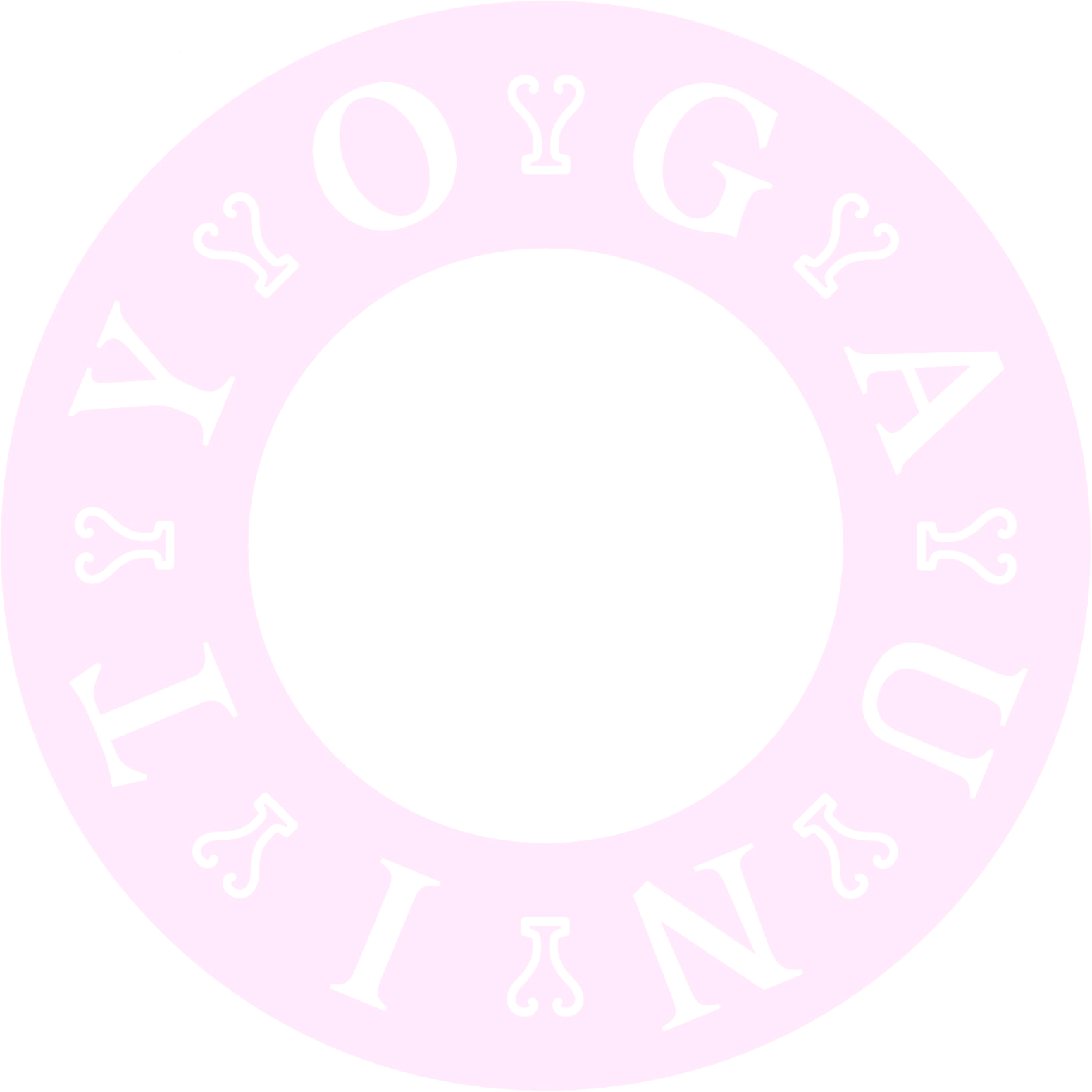 